«____» ____________ 20___г.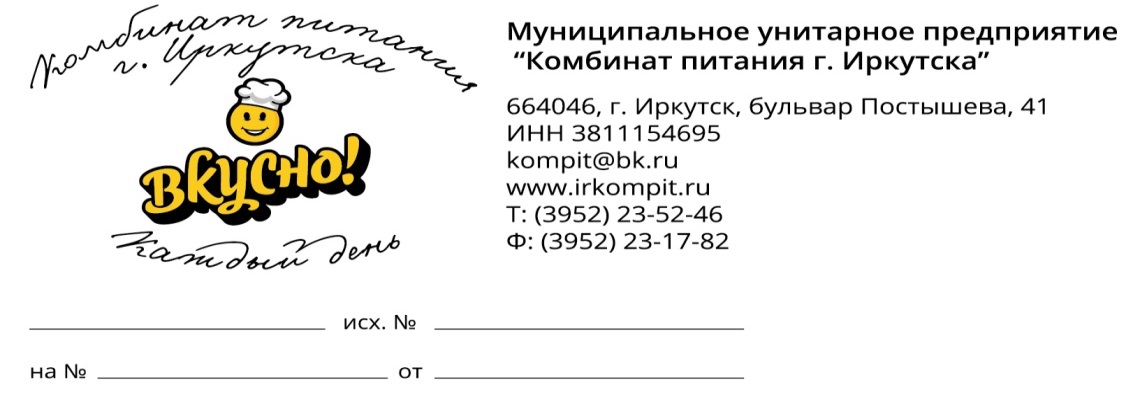 МБДОУ № _______МЕНЮЕЖЕДНЕВНОЕ               День 4Возрастная категория детей  ________________Время пребывания детей (с 12-ти часовым пребыванием)Заведующая МБДОУ (ФИО) _________________         подпись ________________Шеф-повар (ФИО) _______________________                      подпись ________________№ сборника рецептурНаименование блюдаЯСЛИЯСЛИСАДСАДСАД№ сборника рецептурНаименование блюдаОбъем порции блюдаЭнергетическая ценность (Ккал)Объем порции блюдаОбъем порции блюдаЭнергетическая ценность (Ккал)ЗАВТРАКСб.Москва 2017 №174Каша вязкая молочная из риса с маслом сливочным150138,45180180231,5Промышленный выпускБатон нарезной2559,38252559,38ТТК №721Чай с молоком без сахара18040,6620020045,282-Й ЗАВТРАКПромышленный выпускКисломолочная продукция в ассортименте15060,8718018073,02ОБЕДСб.Москва 2016 г, №46Винегрет овощной4037,63606053,06Сб.Москва 2017 №101Суп картофельный с бобовыми150106,73180180128,04Сб.Москва 2016 №123Гренки из пшеничного хлеба1037,17101037,17Сб. Москва 2017,2016 №268,366Котлеты, биточки, шницели 50101,417070124,94№ 366, Москва 2016Соус томатный2015,15303022,7Сб.Новосибирск 2020, №54-2Макароны отварные с овощами110132,58130130161,98Сб.Новосибирск 2020, №54-7Компот из смеси сухофруктов15069,9220020093,2Промышленный выпускХлеб пшеничный3070,14303070,14Промышленный выпускХлеб ржаной2029,36303044,04УПЛОТНЕННЫЙ ПОЛДНИКСб.Москва 2017 №71Овощи натуральные свежие (помидор)306,426,425010,70Сб.Москва 2017, №392Пельмени мясные отварные с маслом сливочным150234,41234,41180284,02Сб.Москва 2017, №350Кисель из ягод15075,4475,44200108,04Промышленный выпускФрукты свежие (___________)95100Промышленный выпускХлеб ржаной3044,0444,043044,04УЖИНПромышленный выпускХлебобулочные изделия (Сушки)2067,68202067,68Сб.Москва 2016 г, №419Молоко кипяченое15075,75200200101,0Энергетическая ценность рациона питания на одного ребенка (Ккал):Энергетическая ценность рациона питания на одного ребенка (Ккал):Энергетическая ценность рациона питания на одного ребенка (Ккал):